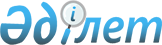 О внесении изменений в некоторые решения Бородулихинского районного маслихата
					
			Утративший силу
			
			
		
					Решение маслихата Бородулихинского района Восточно-Казахстанской области от 07 июня 2016 года № 3-3-VI. Зарегистрировано Департаментом юстиции Восточно-Казахстанской области 08 июля 2016 года № 4587. Утратило силу решением Бородулихинского районного маслихата области Абай от 29 марта 2024 года № 15-8-VIII.
      Сноска. Утратило силу решением Бородулихинского районного маслихата области Абай от 29.03.2024 № 15-8-VIII (вводится в действие по истечении десяти календарных дней после дня его первого официального опубликования).
      Примечание РЦПИ.
      В тексте документа сохранена пунктуация и орфография оригинала
      В соответствии со статьей 6 Закона Республики Казахстан от 23 января 2001 года "О местном государственном управлении и самоуправлении в Республике Казахстан", статьей 26 Закона Республики Казахстан от 6 апреля 2016 "О правовых актах" Бородулихинский районный маслихат Восточно-Казахстанской области РЕШИЛ:
      1. Внести в некоторые решения Бородулихинского районного маслихата следующие изменения:
      1) утратил силу - решением маслихата Бородулихинского района Восточно-Казахстанской области от 30.03.2018 № 20-6-VI;
      2) в решении Бородулихинского районного маслихата от 26 января 2015 года № 29-2-V "Об утверждении Правил определения размера и порядка оказания жилищной помощи" (зарегистрировано в Реестре государственной регистрации нормативных правовых актов за № 3695, опубликовано в районных газетах "Аудан тынысы" 3 марта 2015 года № 19, "Пульс района" от 3 марта 2015 года № 19):
      преамбулу решения изложить в следующей редакции:
      "В соответствии со статьей 6 Закона Республики Казахстан от 23 января 2001 года "О местном государственном управлении и самоуправлении в Республике Казахстан", cтатьей 97 Закона Республики Казахстан от 16 апреля 1997 года "О жилищных отношениях", Постановлением Правительства Республики Казахстан от 14 апреля 2009 года № 512 "О некоторых вопросах компенсации повышения тарифов абонентской платы за оказание услуг телекоммуникации социально защищаемым гражданам", Постановлением Правительства Республики Казахстан от 30 декабря 2009 года № 2314 "Об утверждении Правил предоставления жилищной помощи", Приказом Министра национальной экономики Республики Казахстан от 9 апреля 2015 года № 319 "Об утверждении стандартов государственных услуг в сфере жилищно-коммунального хозяйства" Бородулихинский районный маслихат Восточно-Казахстанской области РЕШИЛ:";
      в Правилах определения размера и порядка оказания жилищной помощи, утвержденных указанным решением:
      пункт 1 изложить в следующей редакции:
      "1. Настоящие Правила определения размера и порядка оказания жилищной помощи малообеспеченным семьям (гражданам) (далее – Правила) разработаны в соответствии с Законом Республики Казахстан "О жилищных отношениях", Постановлениями Правительства Республики Казахстан от 14 апреля 2009 года № 512  "О некоторых вопросах компенсации повышения тарифов абонентской платы за оказание услуг телекоммуникаций социально защищаемым гражданам", от 30 декабря 2009 года № 2314 "Об утверждении Правил предоставления жилищной помощи", Приказом Министра национальной экономики Республики Казахстан от 9 апреля 2015 года № 319 "Об утверждении стандартов государственных услуг в сфере жилищно-коммунального хозяйства" и определяют размер и порядок оказания жилищной помощи малообеспеченным семьям (гражданам).";
      пункт 5 изложить в следующей редакции:
      "5. Для назначения жилищной помощи семья (гражданин, либо его представитель по нотариально заверенной доверенности) ежеквартально обращается в некоммерческое акционерное общество "Государственная корпорация "Правительство для граждан" или веб-портал "электронного правительства" www.egov.kz (далее – портал) с заявлением и предоставляет перечень документов согласно пункту 9 стандарта государственной услуги "Назначение жилищной помощи", утвержденного Приказом Министра национальной экономики Республики Казахстан от 9 апреля 2015 года № 319 "Об утверждении стандартов государственных услуг в сфере жилищно-коммунального хозяйства".".
      Сноска. Пункт 1 - с изменением, внесенным решением маслихата Бородулихинского района Восточно-Казахстанской области от 30.03.2018 № 20-6-VI (вводится в действие по истечении десяти календарных дней после дня его первого официального опубликования).
      2. Настоящее решение вводится в действие по истечении десяти календарных дней после дня его первого официального опубликования.
					© 2012. РГП на ПХВ «Институт законодательства и правовой информации Республики Казахстан» Министерства юстиции Республики Казахстан
				
      Председатель сессии

С. Быков

      Секретарь районного маслихата

У. Майжанов
